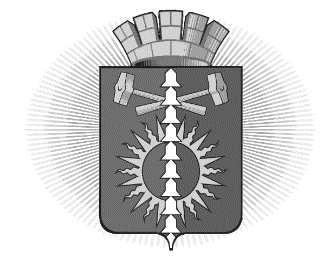 АДМИНИСТРАЦИЯГОРОДСКОГО ОКРУГА ВЕРХНИЙ ТАГИЛПОСТАНОВЛЕНИЕг. Верхний ТагилО реализации Указа Президента Российской Федерации от 10 декабря 2020 года № 778 «О мерах по реализации отдельных положений Федерального закона «О цифровых финансовых активах, цифровой валюте и о внесении изменений в отдельные законодательные акты Российской Федерации»В связи с принятием Федерального закона от 31 июля 2020 года № 259-ФЗ «О цифровых финансовых активах, цифровой валюте и о внесении изменений в отдельные законодательные акты Российской Федерации», во исполнение Указа Президента Российской Федерации от 10 декабря 2020 года № 778 «О мерах по реализации отдельных положений Федерального закона «О цифровых финансовых активах, цифровой валюте и о внесении изменений в отдельные законодательные акты Российской Федерации», в соответствии с Федеральным законом от 25 декабря 2008 года № 273-ФЗ «О противодействии коррупции», руководствуясь  Уставом городского округа Верхний Тагил ПОСТАНОВЛЯЮ:1. Установить, что в период до 30 июня 2021 года включительно, уведомление о принадлежащих цифровых финансовых активах, цифровых правах, включающих одновременно цифровые финансовые активы и иные цифровые права, утилитарных цифровых правах и цифровой валюте (при их наличии) (далее - Уведомление) по форме согласно приложению № 1 к Указу Президента Российской Федерации от 10 декабря 2020 года № 778 «О мерах по реализации отдельных положений Федерального закона «О цифровых финансовых активах, цифровой валюте и о внесении изменений в отдельные законодательные акты Российской Федерации» представляется представителю нанимателя (работодателю):- гражданами, претендующими на замещение должностей муниципальной службы (далее - граждане), включенных в Перечень должностей муниципальной службы городского округа Верхний Тагил,  при назначении на которые граждане обязаны предоставлять сведения о своих доходах, об имуществе и обязательствах имущественного характера, а также сведения о доходах, об имуществе и обязательствах имущественного характера своих супруги (супруга) и несовершеннолетних детей, и при замещении которых муниципальные служащие обязаны предоставлять сведения о своих доходах, расходах, об имуществе и обязательствах имущественного характера, а также сведения о доходах, расходах, об имуществе и обязательствах имущественного характера своих супруги (супруга) и несовершеннолетних детей, утвержденный Решением Думы городского округа Верхний Тагил от 19.12.2019г. № 35/9 (далее - Перечень);- муниципальными служащими, замещающими в городском округе Верхний Тагил должности муниципальной службы, не включенные в Перечень, претендующими на замещение должностей муниципальной службы в городском округе Верхний Тагил, включенные в Перечень (далее - кандидаты);- муниципальными служащими, замещавшими на 31 декабря 2020 года в городском округе Верхний Тагил должности муниципальной службы, включенные в Перечень;- гражданами, претендующими на замещение должностей руководителей муниципальных учреждений городского округа Верхний Тагил;- руководителями муниципальных учреждений городского округа Верхний Тагил.2. Опубликовать настоящее Постановление в газете «Местные ведомости» и на официальном сайте городского округа Верхний Тагил.3. Контроль за исполнением настоящего постановления оставляю за       собой.от 22.04.2021№  207